附件1科技成果评价流程图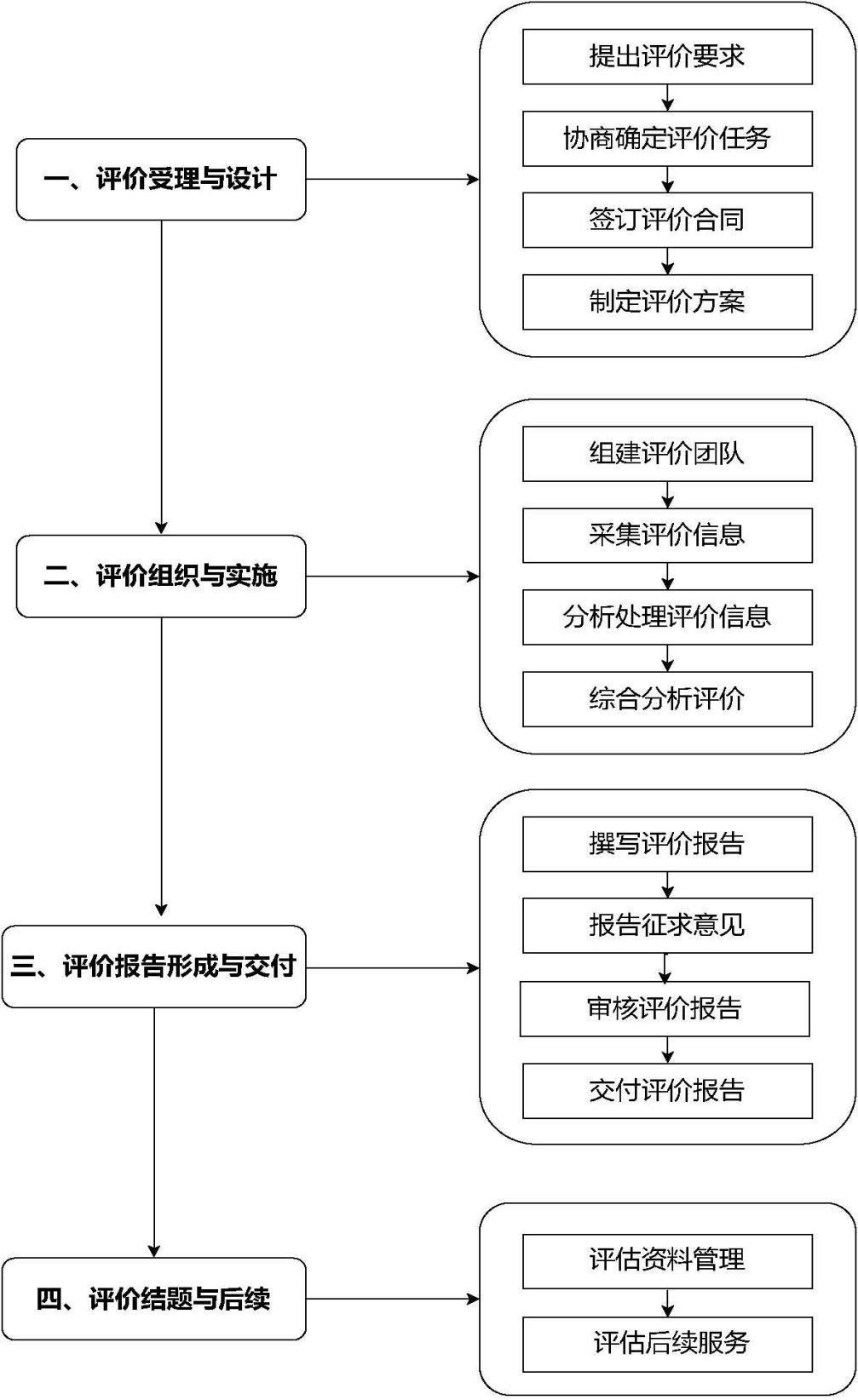 附件21.科技成果基本情况2.简要技术说明及主要技术性能指标3.转化应用前景与措施4.主要技术文件目录及来源5.综合评价结论6.成果评价专家名单7.评价机构意见8.科技成果完成单位情况9.成果完成人员名单科技成果评价报告××评字〔   〕第   号成果名称：完成单位（盖章）：评价委托方：评价形式：评价机构（盖章）：                   委托日期：      年     月     日                   评价日期：      年     月     日科技成果基本情况科技成果基本情况科技成果基本情况科技成果基本情况科技成果基本情况科技成果基本情况科技成果基本情况科技成果基本情况委托信息单位名称组织机构代码组织机构代码委托信息单位地址项目负责人项目负责人委托信息联系人联系电话联系电话成果名称成果名称成果形式成果形式□基础研究成果（专著、论文、学术报告、学术方案等）□应用研究成果（专利、产品、样品、样机、部件、技术方案、应用方案、功能结论、标准等）□技术开发和产业化成果（技术方案、部件、样机、产品、专利、标准等）□软科学研究成果（软科学研究报告、著作等）□基础研究成果（专著、论文、学术报告、学术方案等）□应用研究成果（专利、产品、样品、样机、部件、技术方案、应用方案、功能结论、标准等）□技术开发和产业化成果（技术方案、部件、样机、产品、专利、标准等）□软科学研究成果（软科学研究报告、著作等）□基础研究成果（专著、论文、学术报告、学术方案等）□应用研究成果（专利、产品、样品、样机、部件、技术方案、应用方案、功能结论、标准等）□技术开发和产业化成果（技术方案、部件、样机、产品、专利、标准等）□软科学研究成果（软科学研究报告、著作等）□基础研究成果（专著、论文、学术报告、学术方案等）□应用研究成果（专利、产品、样品、样机、部件、技术方案、应用方案、功能结论、标准等）□技术开发和产业化成果（技术方案、部件、样机、产品、专利、标准等）□软科学研究成果（软科学研究报告、著作等）□基础研究成果（专著、论文、学术报告、学术方案等）□应用研究成果（专利、产品、样品、样机、部件、技术方案、应用方案、功能结论、标准等）□技术开发和产业化成果（技术方案、部件、样机、产品、专利、标准等）□软科学研究成果（软科学研究报告、著作等）□基础研究成果（专著、论文、学术报告、学术方案等）□应用研究成果（专利、产品、样品、样机、部件、技术方案、应用方案、功能结论、标准等）□技术开发和产业化成果（技术方案、部件、样机、产品、专利、标准等）□软科学研究成果（软科学研究报告、著作等）评价目的评价目的□成果转化 □应用推广 □技术改进 □成果管理 □科研管理     □企业融资 □其他□成果转化 □应用推广 □技术改进 □成果管理 □科研管理     □企业融资 □其他□成果转化 □应用推广 □技术改进 □成果管理 □科研管理     □企业融资 □其他□成果转化 □应用推广 □技术改进 □成果管理 □科研管理     □企业融资 □其他□成果转化 □应用推广 □技术改进 □成果管理 □科研管理     □企业融资 □其他□成果转化 □应用推广 □技术改进 □成果管理 □科研管理     □企业融资 □其他成果来源成果来源□国家计划 □部委计划 □省级计划 □其他计划 □部委基金     □省级基金 □其他基金 □国际合作 □横向委托 □自选 □其他□国家计划 □部委计划 □省级计划 □其他计划 □部委基金     □省级基金 □其他基金 □国际合作 □横向委托 □自选 □其他□国家计划 □部委计划 □省级计划 □其他计划 □部委基金     □省级基金 □其他基金 □国际合作 □横向委托 □自选 □其他□国家计划 □部委计划 □省级计划 □其他计划 □部委基金     □省级基金 □其他基金 □国际合作 □横向委托 □自选 □其他□国家计划 □部委计划 □省级计划 □其他计划 □部委基金     □省级基金 □其他基金 □国际合作 □横向委托 □自选 □其他□国家计划 □部委计划 □省级计划 □其他计划 □部委基金     □省级基金 □其他基金 □国际合作 □横向委托 □自选 □其他所属高新技术领域（最多可选4个）所属高新技术领域（最多可选4个）□电子信息 □先进制造 □航空航天 □现代交通 □生物医药与医疗器械 □新材料 □新能源与节能 □环境保护 □地球、空间与海洋□ 核应用技术 □现代农业 □其他□电子信息 □先进制造 □航空航天 □现代交通 □生物医药与医疗器械 □新材料 □新能源与节能 □环境保护 □地球、空间与海洋□ 核应用技术 □现代农业 □其他□电子信息 □先进制造 □航空航天 □现代交通 □生物医药与医疗器械 □新材料 □新能源与节能 □环境保护 □地球、空间与海洋□ 核应用技术 □现代农业 □其他□电子信息 □先进制造 □航空航天 □现代交通 □生物医药与医疗器械 □新材料 □新能源与节能 □环境保护 □地球、空间与海洋□ 核应用技术 □现代农业 □其他□电子信息 □先进制造 □航空航天 □现代交通 □生物医药与医疗器械 □新材料 □新能源与节能 □环境保护 □地球、空间与海洋□ 核应用技术 □现代农业 □其他□电子信息 □先进制造 □航空航天 □现代交通 □生物医药与医疗器械 □新材料 □新能源与节能 □环境保护 □地球、空间与海洋□ 核应用技术 □现代农业 □其他应用类型（仅限软科学填写）应用类型（仅限软科学填写）□形成决策参考建议 □提出标准或方法 □局部试点示范建议   □较大范围推广应用□形成决策参考建议 □提出标准或方法 □局部试点示范建议   □较大范围推广应用□形成决策参考建议 □提出标准或方法 □局部试点示范建议   □较大范围推广应用□形成决策参考建议 □提出标准或方法 □局部试点示范建议   □较大范围推广应用□形成决策参考建议 □提出标准或方法 □局部试点示范建议   □较大范围推广应用□形成决策参考建议 □提出标准或方法 □局部试点示范建议   □较大范围推广应用成果主要应用行业（最多可选4个）成果主要应用行业（最多可选4个）□农林牧渔业 □采矿业 □制造业 □电力、热力、燃气及水生产和供应业 □建筑业 □批发和零售业 □交通运输、仓储和邮政业   □住宿和餐饮业 □信息传输、软件和信息技术服务业 □金融业  □房地产业 □租赁和商务服务业 □科学研究和技术服务业 □水利、环境和公共设施管理业 □居民服务、修理和其他服务业     □教育  □卫生和社会工作 □文化、体育和娱乐业 □公共管理、社会保障和社会组织 □其他□农林牧渔业 □采矿业 □制造业 □电力、热力、燃气及水生产和供应业 □建筑业 □批发和零售业 □交通运输、仓储和邮政业   □住宿和餐饮业 □信息传输、软件和信息技术服务业 □金融业  □房地产业 □租赁和商务服务业 □科学研究和技术服务业 □水利、环境和公共设施管理业 □居民服务、修理和其他服务业     □教育  □卫生和社会工作 □文化、体育和娱乐业 □公共管理、社会保障和社会组织 □其他□农林牧渔业 □采矿业 □制造业 □电力、热力、燃气及水生产和供应业 □建筑业 □批发和零售业 □交通运输、仓储和邮政业   □住宿和餐饮业 □信息传输、软件和信息技术服务业 □金融业  □房地产业 □租赁和商务服务业 □科学研究和技术服务业 □水利、环境和公共设施管理业 □居民服务、修理和其他服务业     □教育  □卫生和社会工作 □文化、体育和娱乐业 □公共管理、社会保障和社会组织 □其他□农林牧渔业 □采矿业 □制造业 □电力、热力、燃气及水生产和供应业 □建筑业 □批发和零售业 □交通运输、仓储和邮政业   □住宿和餐饮业 □信息传输、软件和信息技术服务业 □金融业  □房地产业 □租赁和商务服务业 □科学研究和技术服务业 □水利、环境和公共设施管理业 □居民服务、修理和其他服务业     □教育  □卫生和社会工作 □文化、体育和娱乐业 □公共管理、社会保障和社会组织 □其他□农林牧渔业 □采矿业 □制造业 □电力、热力、燃气及水生产和供应业 □建筑业 □批发和零售业 □交通运输、仓储和邮政业   □住宿和餐饮业 □信息传输、软件和信息技术服务业 □金融业  □房地产业 □租赁和商务服务业 □科学研究和技术服务业 □水利、环境和公共设施管理业 □居民服务、修理和其他服务业     □教育  □卫生和社会工作 □文化、体育和娱乐业 □公共管理、社会保障和社会组织 □其他□农林牧渔业 □采矿业 □制造业 □电力、热力、燃气及水生产和供应业 □建筑业 □批发和零售业 □交通运输、仓储和邮政业   □住宿和餐饮业 □信息传输、软件和信息技术服务业 □金融业  □房地产业 □租赁和商务服务业 □科学研究和技术服务业 □水利、环境和公共设施管理业 □居民服务、修理和其他服务业     □教育  □卫生和社会工作 □文化、体育和娱乐业 □公共管理、社会保障和社会组织 □其他应用状态应用状态□产业化应用 □准备推广应用 □小批量或小范围应用 □试用   □未应用（原因：A-纯基础理论研究范畴 B-无接产单位 C-缺乏资金 D-技术不配套 E-工业性实验前成果 F-其他） □其他□产业化应用 □准备推广应用 □小批量或小范围应用 □试用   □未应用（原因：A-纯基础理论研究范畴 B-无接产单位 C-缺乏资金 D-技术不配套 E-工业性实验前成果 F-其他） □其他□产业化应用 □准备推广应用 □小批量或小范围应用 □试用   □未应用（原因：A-纯基础理论研究范畴 B-无接产单位 C-缺乏资金 D-技术不配套 E-工业性实验前成果 F-其他） □其他□产业化应用 □准备推广应用 □小批量或小范围应用 □试用   □未应用（原因：A-纯基础理论研究范畴 B-无接产单位 C-缺乏资金 D-技术不配套 E-工业性实验前成果 F-其他） □其他□产业化应用 □准备推广应用 □小批量或小范围应用 □试用   □未应用（原因：A-纯基础理论研究范畴 B-无接产单位 C-缺乏资金 D-技术不配套 E-工业性实验前成果 F-其他） □其他□产业化应用 □准备推广应用 □小批量或小范围应用 □试用   □未应用（原因：A-纯基础理论研究范畴 B-无接产单位 C-缺乏资金 D-技术不配套 E-工业性实验前成果 F-其他） □其他成果知识产权状况成果知识产权状况成果已产生经济效益（万元）成果已产生经济效益（万元）成果已产生经济效益（万元）成果已产生经济效益（万元）成果已产生经济效益（万元）成果已产生经济效益（万元）成果已产生经济效益（万元）成果已产生经济效益（万元）产值利润税收税收科技成果简要技术说明及主要技术性能指标（简要说明科技成果的任务来源、应用领域、技术原理、性能指标、与国内外同类技术比较、成果的创新性、先进性、实用性，知识产权保护情况及取得的经济、社会和生态效益，推广应用的范围、条件和前景以及存在的风险等内容。）转化应用前景与措施主要技术文件目录及来源（包括申请成果评价必须提交的主要文件和技术资料，包括但不限于技术研究报告、专利、专著、论文、标准、软件著作权、获奖证书、转让合同、测试分析报告、查新报告、应用证明、行业审批文件、涉及环境污染和劳动安全的检测报告或证明，以及其他必要相关证明材料目录）。综合评价结论（从科学价值、技术价值、经济价值、社会价值、文化价值5个维度、成果应用价值与效果、取得的经济社会和生态效益、推广前景、研发团队及存在风险等方面进行阐述。）评价专家组组长签字：评价专家签字：年   月   日序号姓名出生年月工作单位现从事专业职称职务签字备注……………………评价机构意见评价人员签字：主管领导签字：年    月    日序号完成单位名称邮政编码详细通信地址联系人联系电话………………序号姓名性别出生年月文化程度职称职务现从事专业工作单位对成果创造性贡献………………………